Dagtaak 21 april 2020	              Naam: …………………………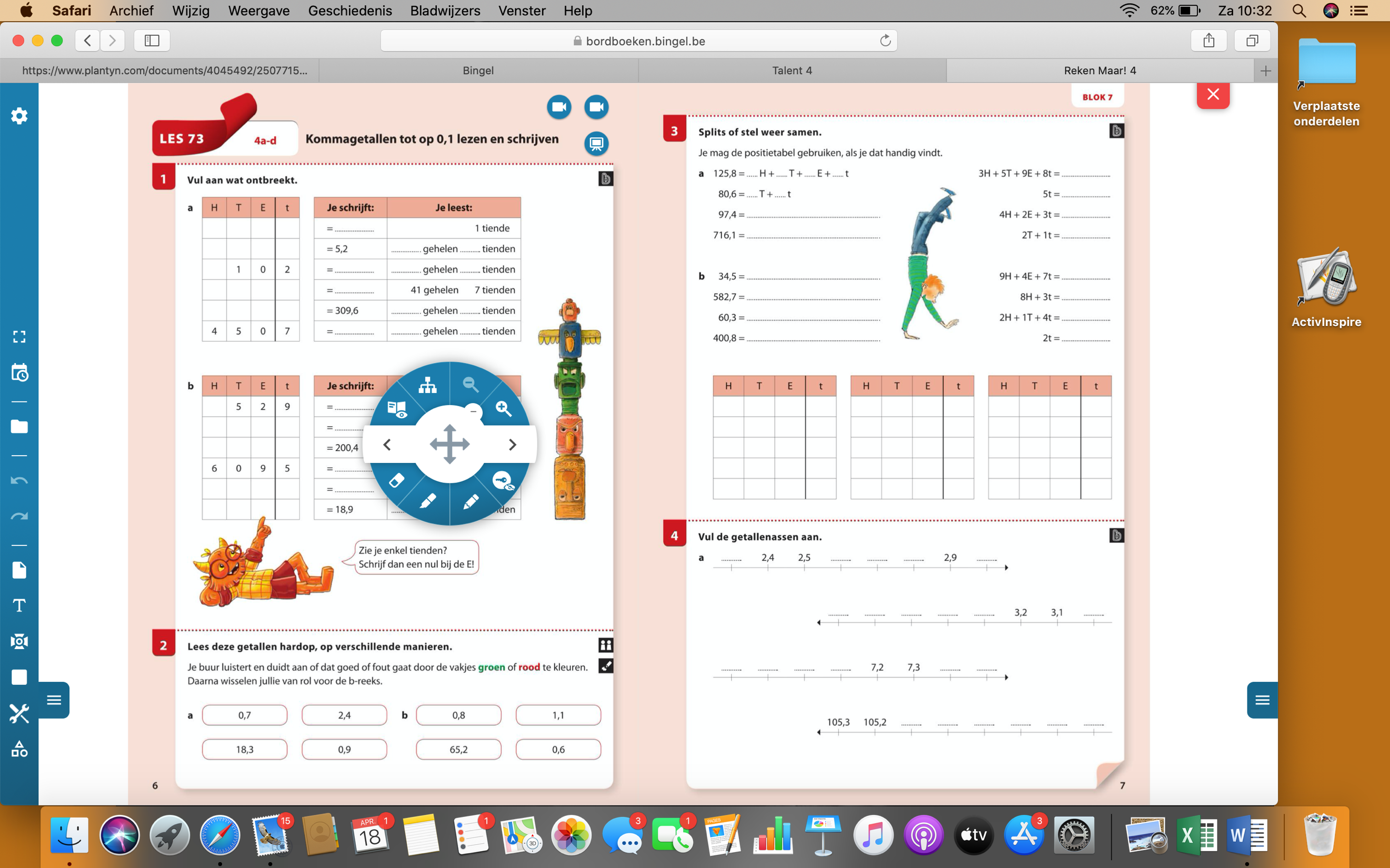 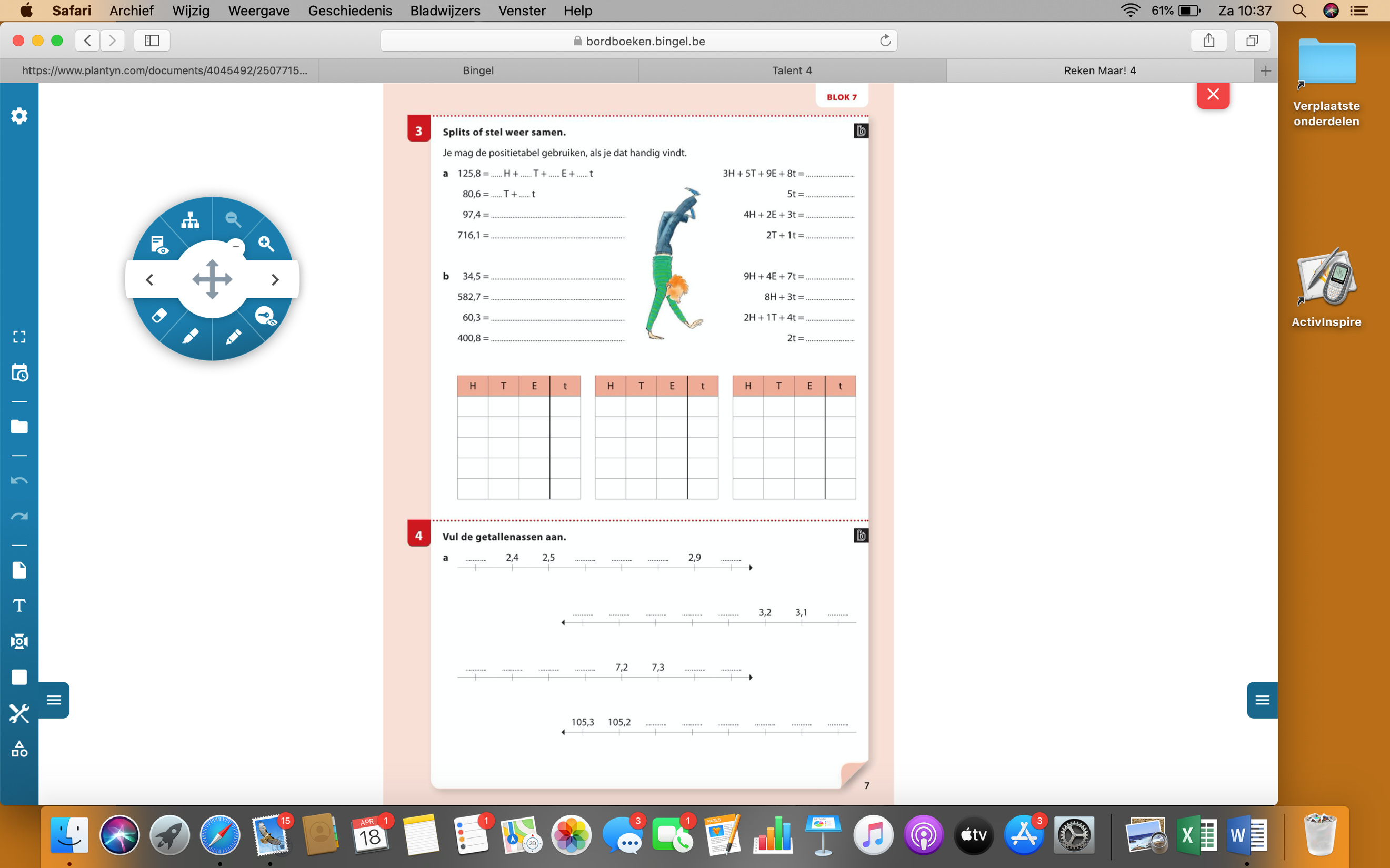 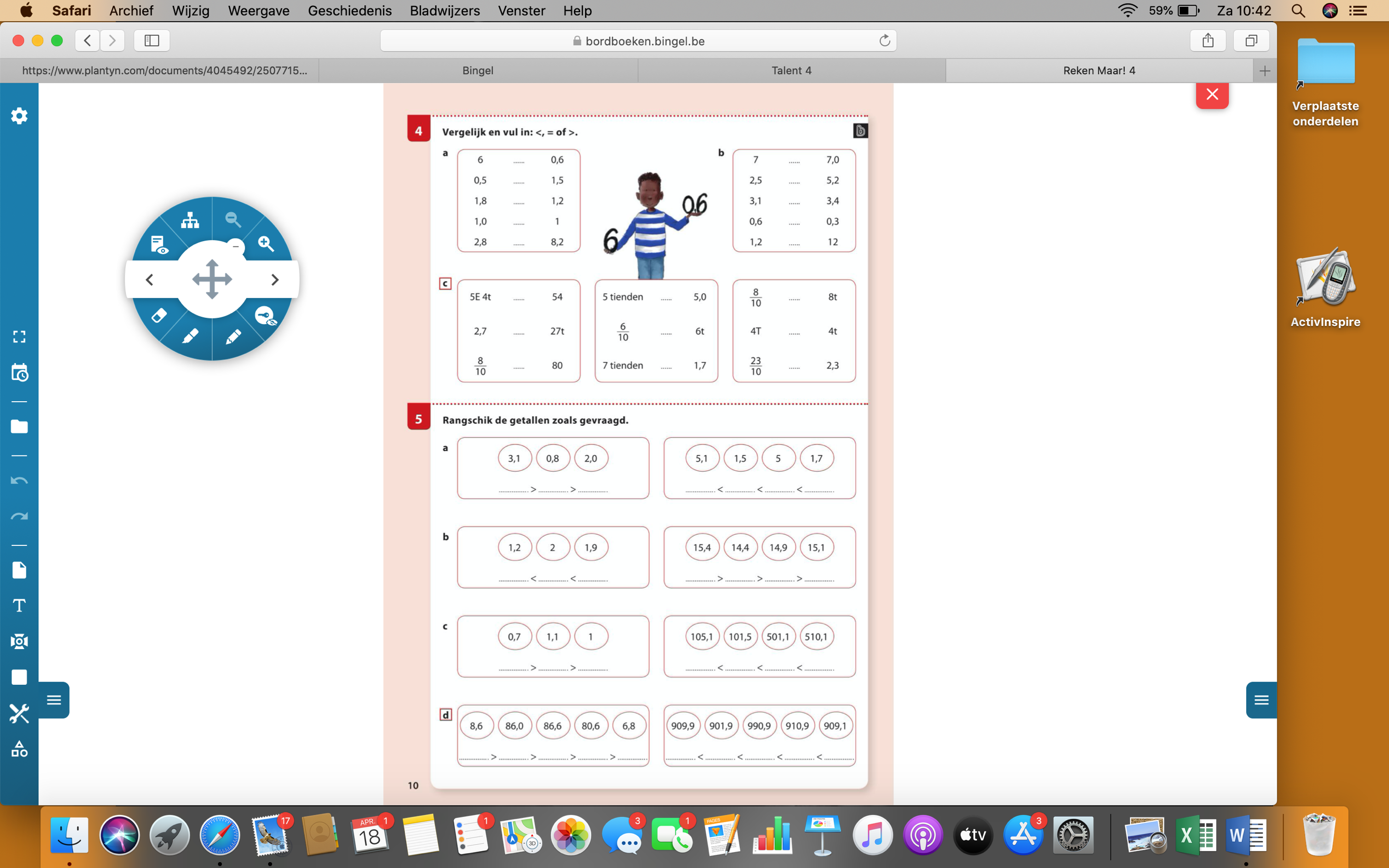 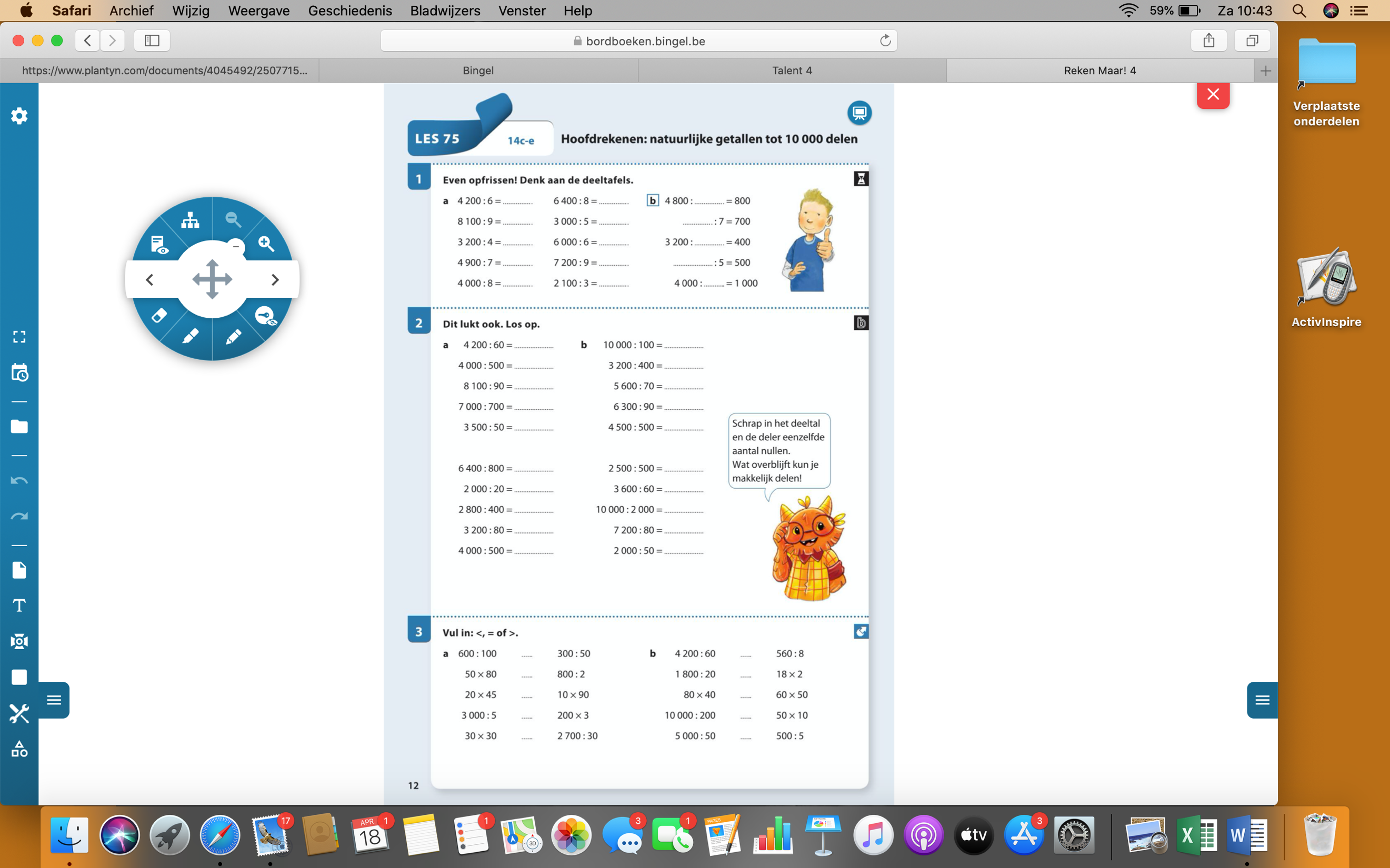 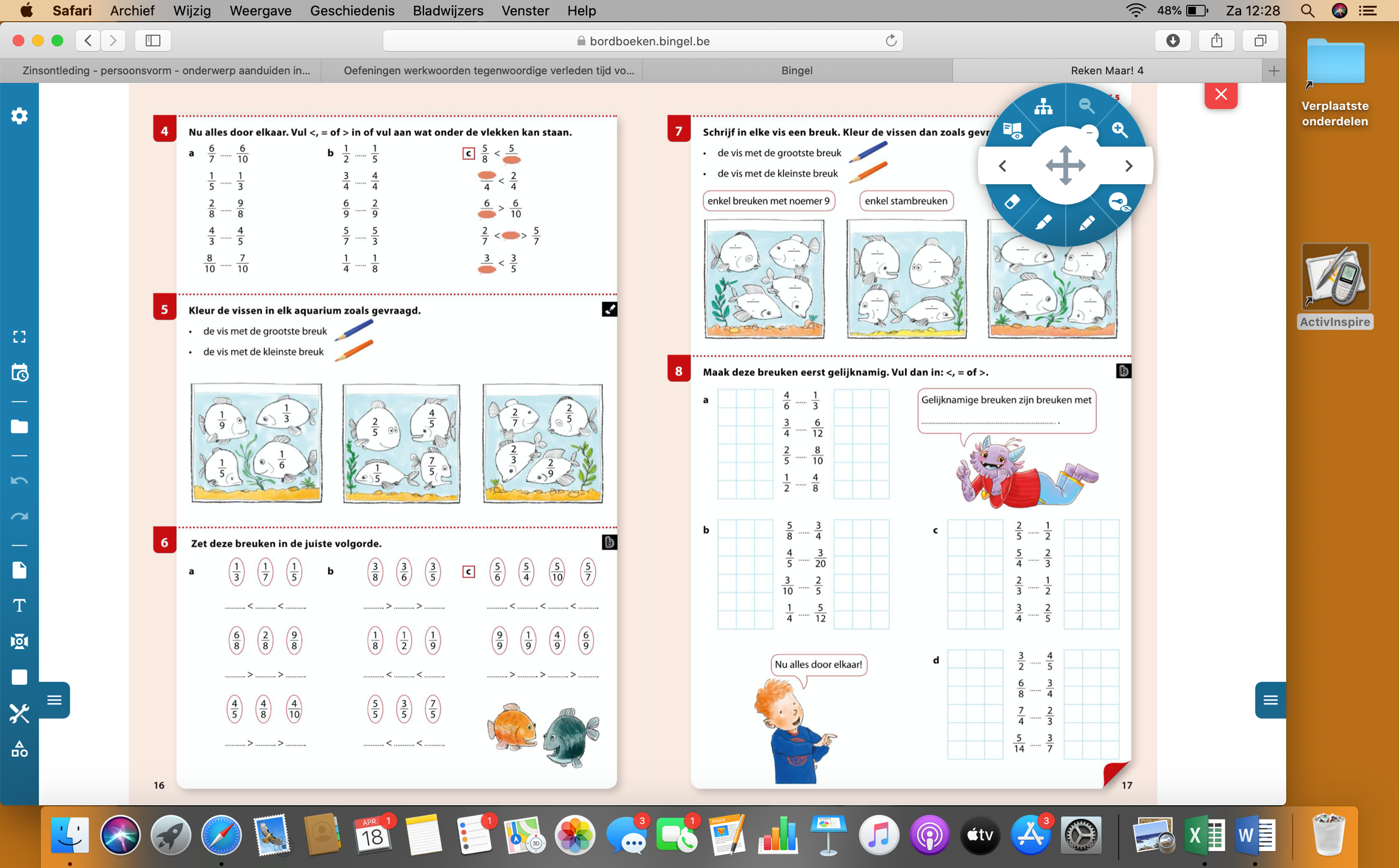 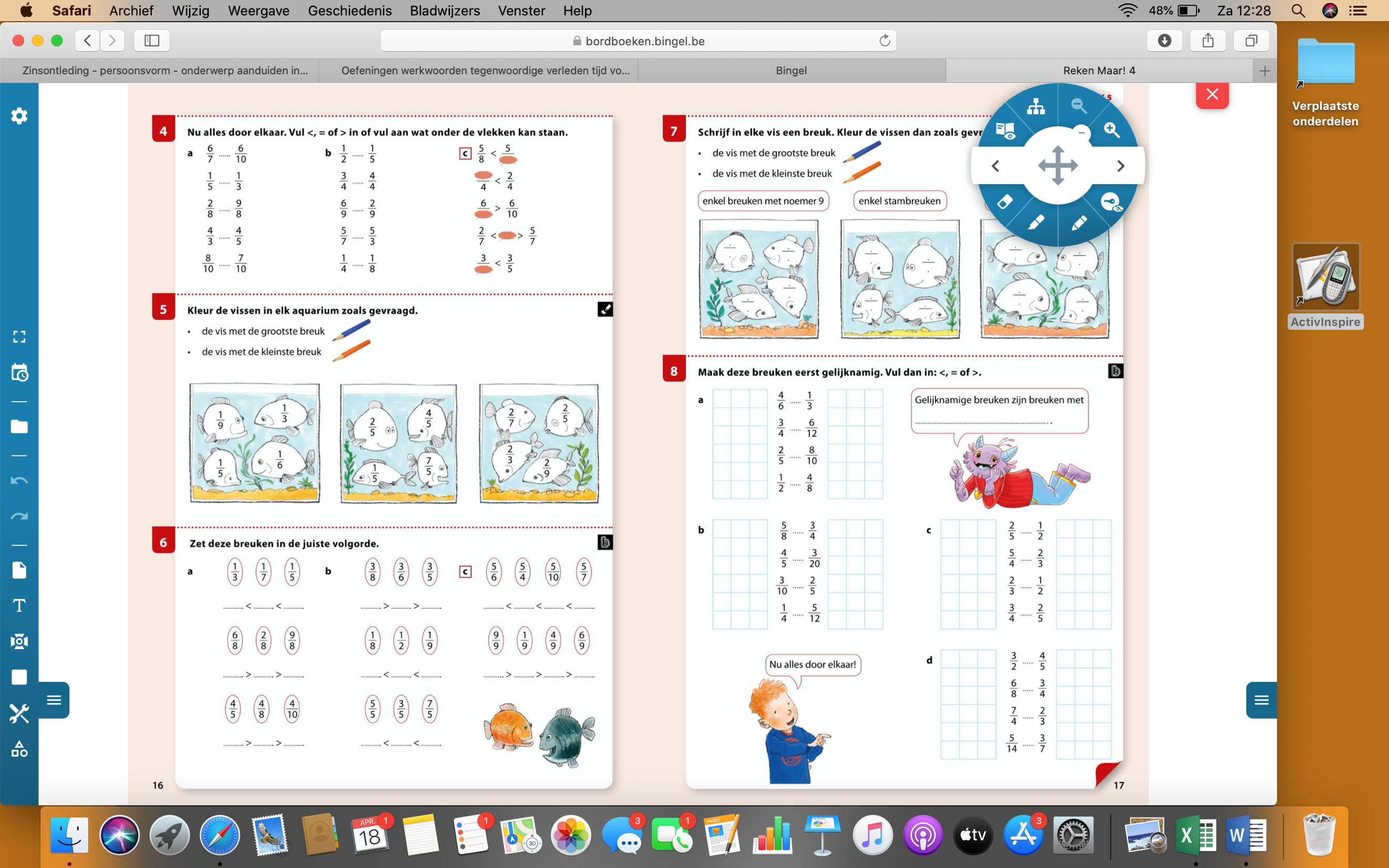 Klik op onderstaande links!Volg de stapjes en maak de opdrachten.https://www.computermeester.be/werkwoordspelling.htm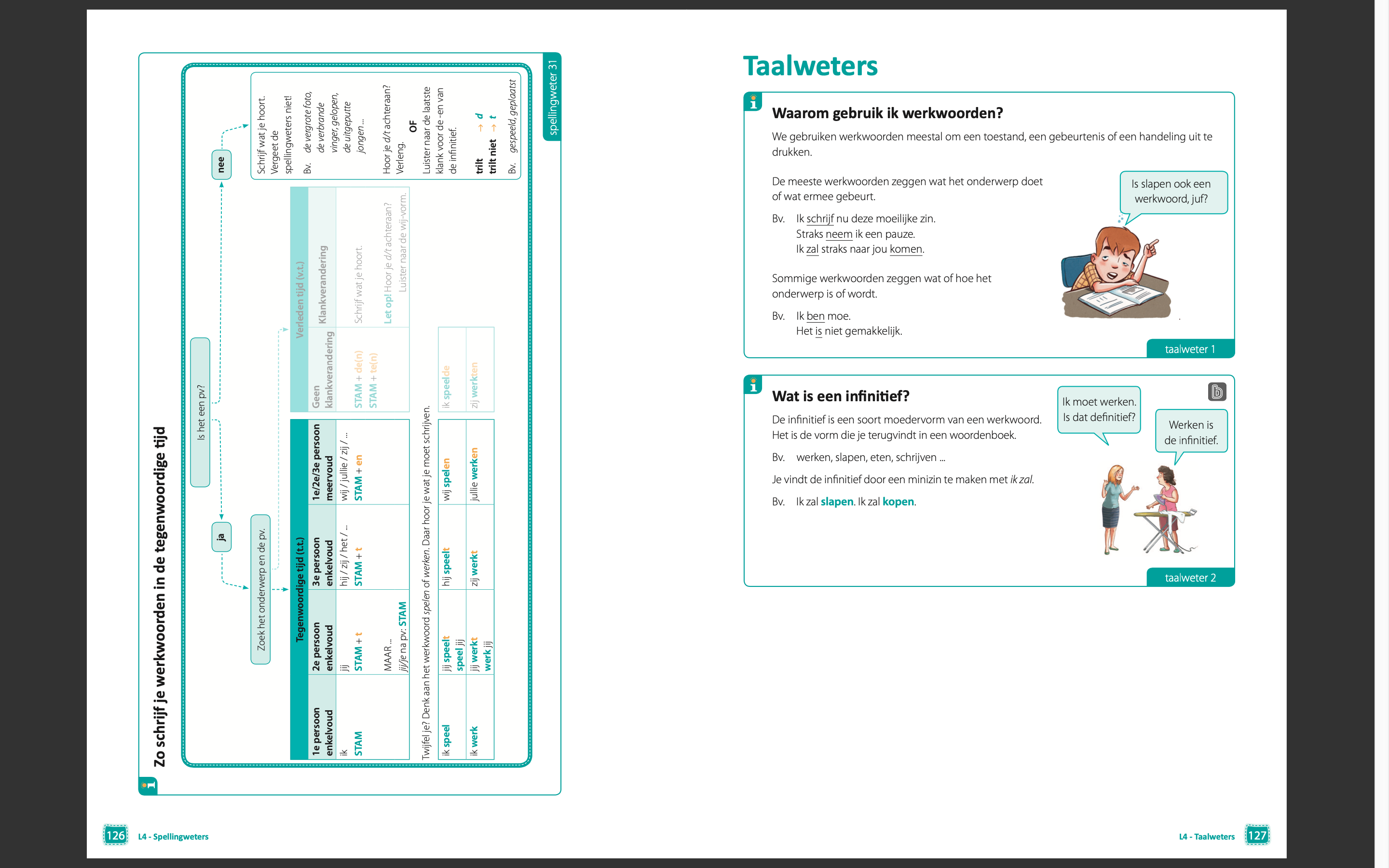  Kies hier eerst wat je wil oefenen.Tegenwoordige tijdVul het werkwoord in in de zin. (Maak gebruik van het werkwoordschema)Is het juist?Ja		 Er verschijnt een puzzelstuk.Neen	 Pas het werkwoord aan.https://www.computermeester.be/zinsontleding.htm onderwerp of persoonsvorm oefenen?Ik wens het onderwerp in de zin te zoeken.Klik alle woorden van het onderwerp aan in de zin. Was je mis, dan kan je ze terug uitklikken.Is het juist?Ja 		 Er verschijnt een puzzelstuk.Neen 	 Duid een ander woord(en) aan.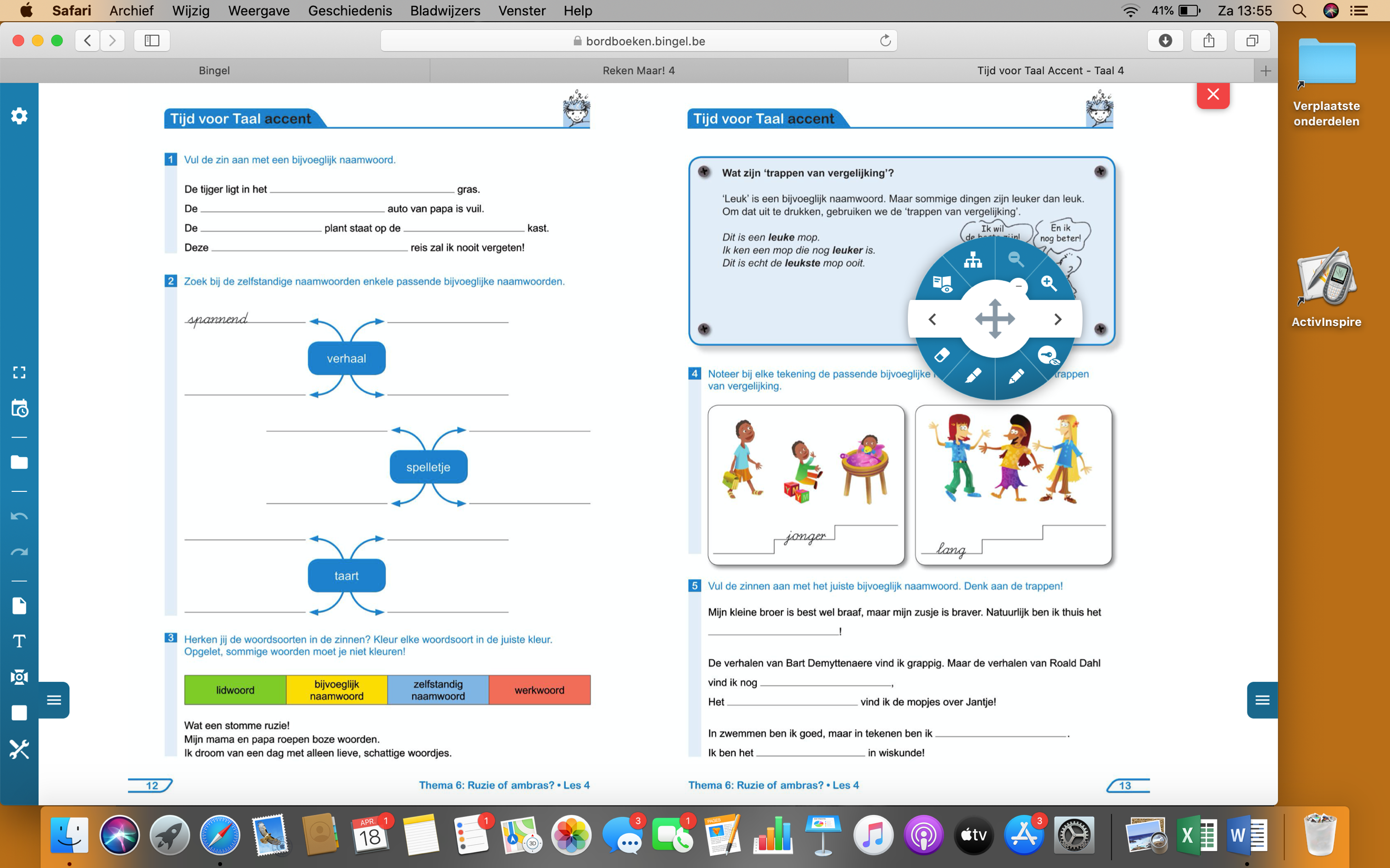 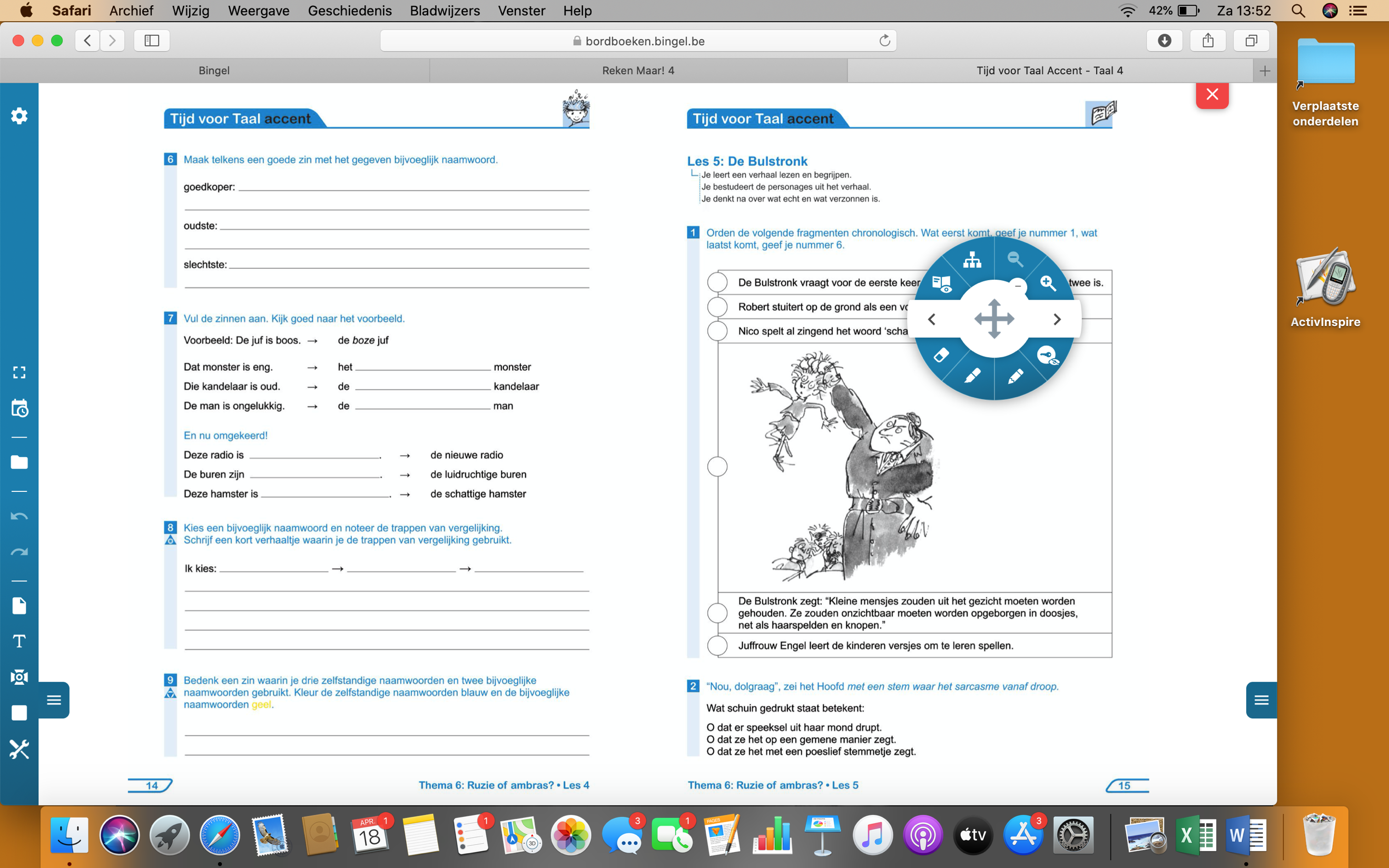 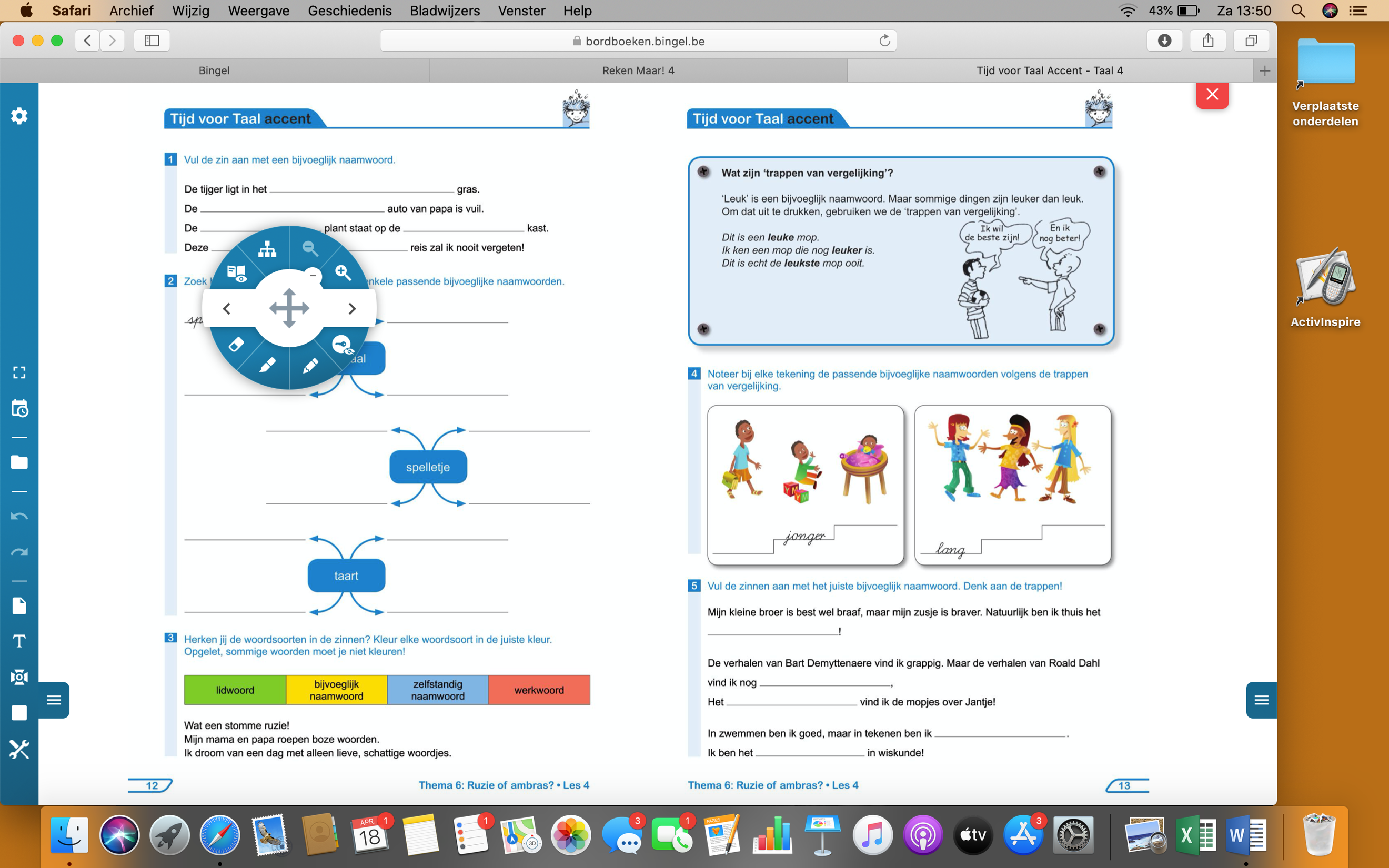 